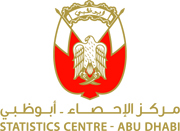 Births MethodologiesPopulation and DemographyBirthsLive BirthA baby showing signs of life at birth.This is The completion of the process of extracting the pregnancy output from the mother’s abdomen regardless of the gestation length, where the infant can breathe after this ablation or there appears on it any sign of life such as heartbeat, Pulse of umbilical cord or a confirmed movement of the voluntary muscles, whether the placenta is still connected or not. Any output of this delivery is a live-birth.Crude birth rateThe number of live births in a year per 1,000 mid-year population.Sex ratio at birthThe number of male live-born per 100 female live births.General fertility rateThe number of live births per 1,000 women aged 15-49. Measure of current fertility levels.